Predmet prodaje je:Osebno vozilo – PEUGEOT 508/BREAK 2.0/HDI, letnik 2012, št. šasije: VF38URHC8CL081506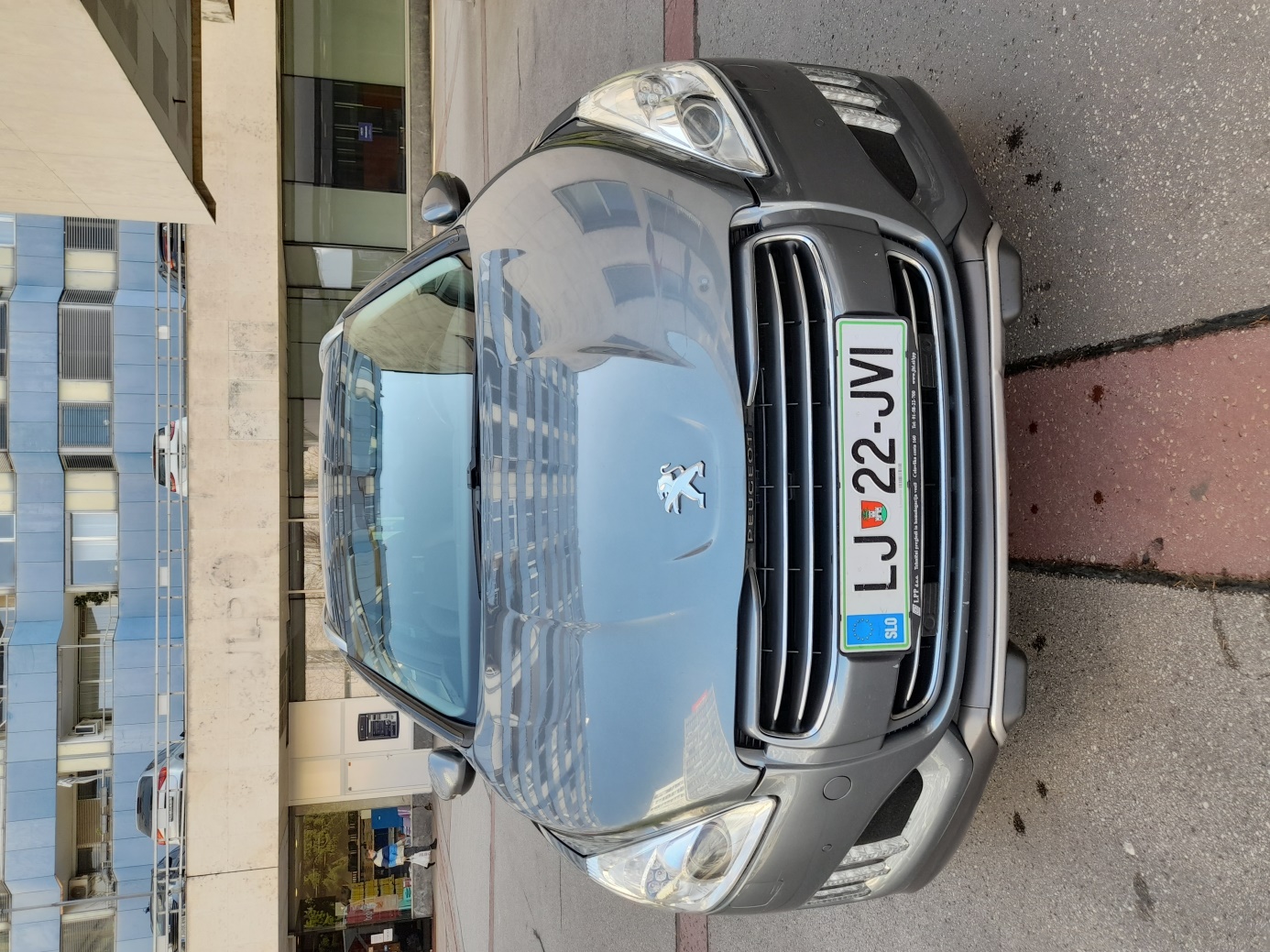 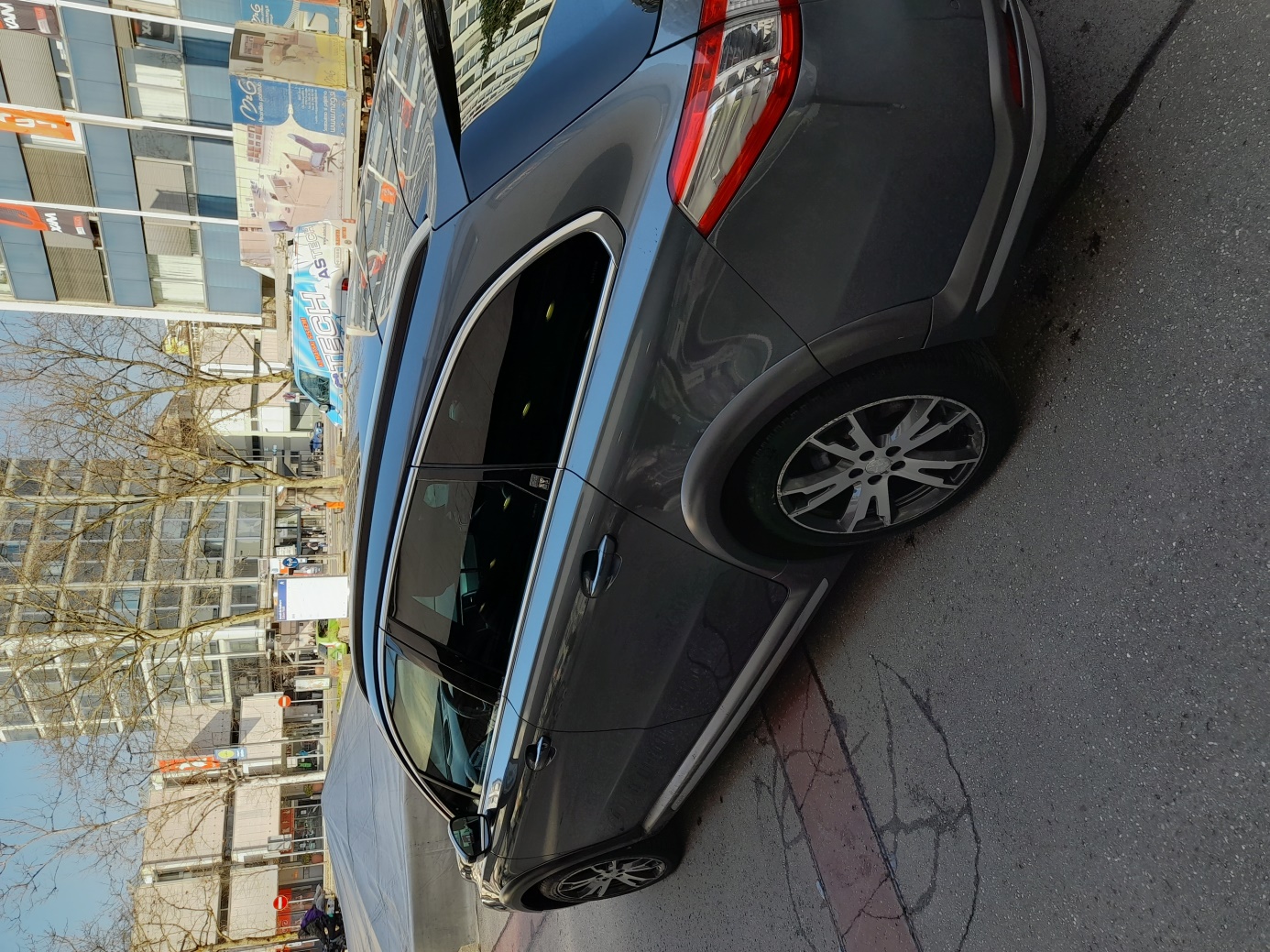 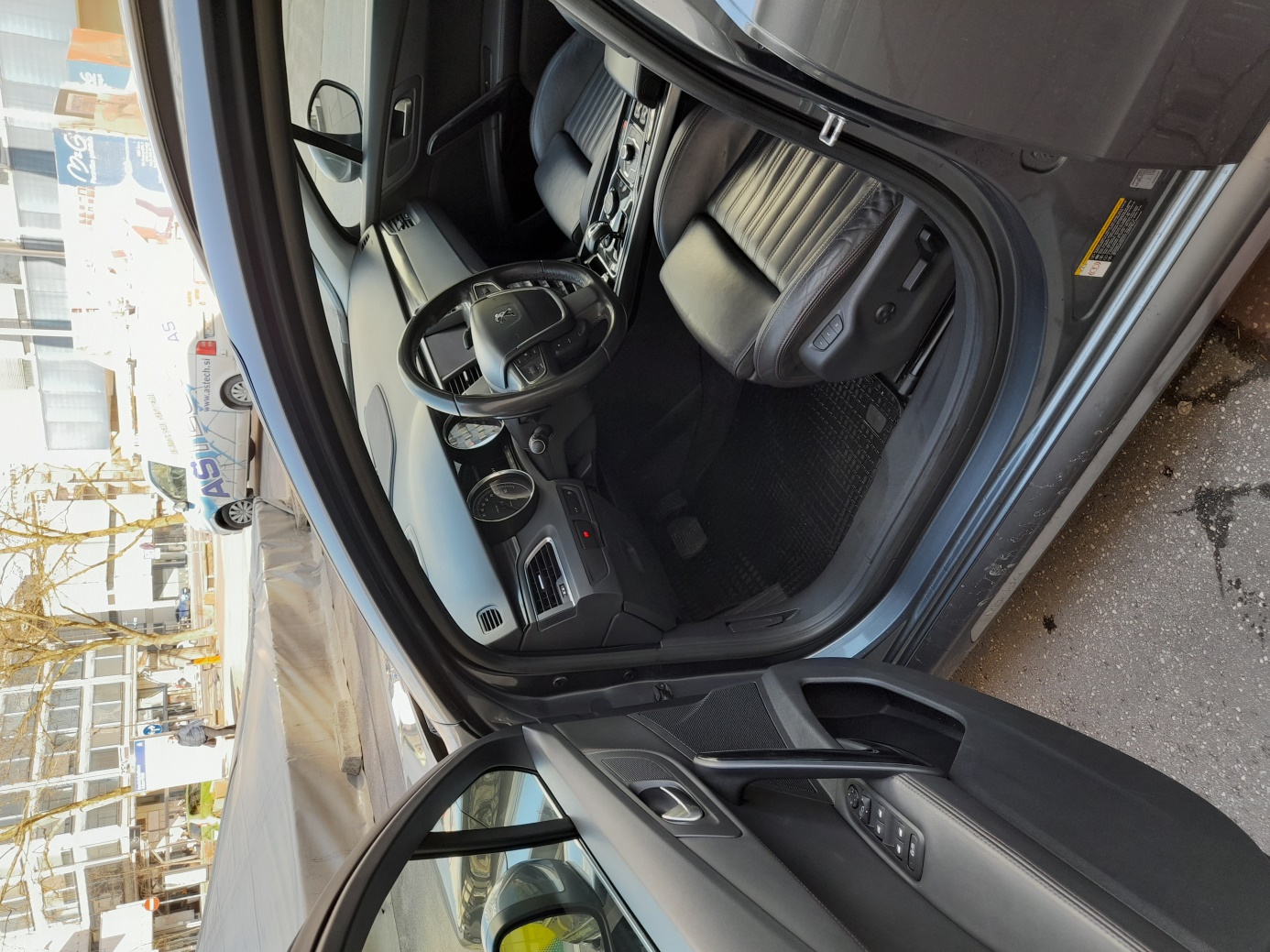 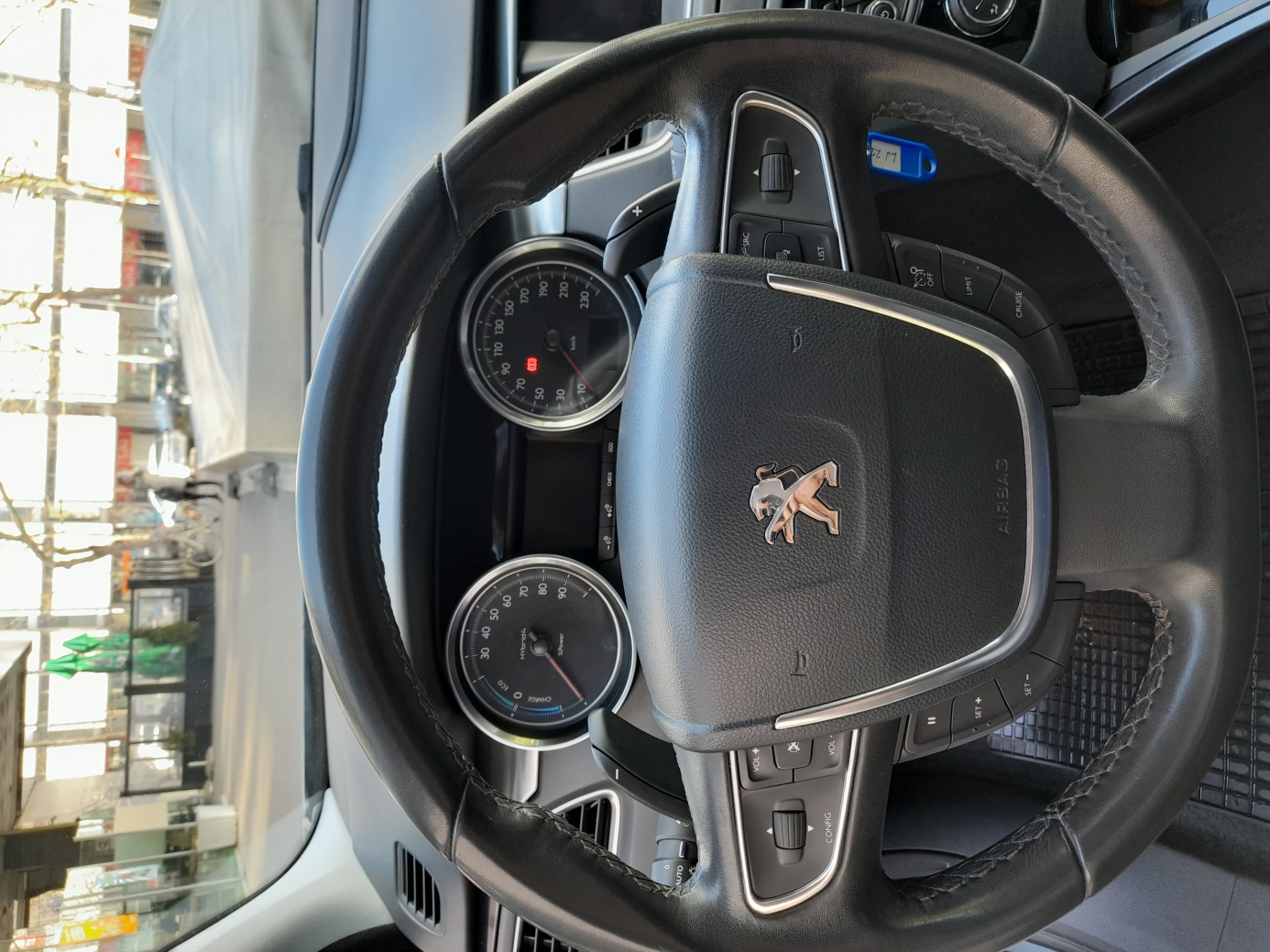 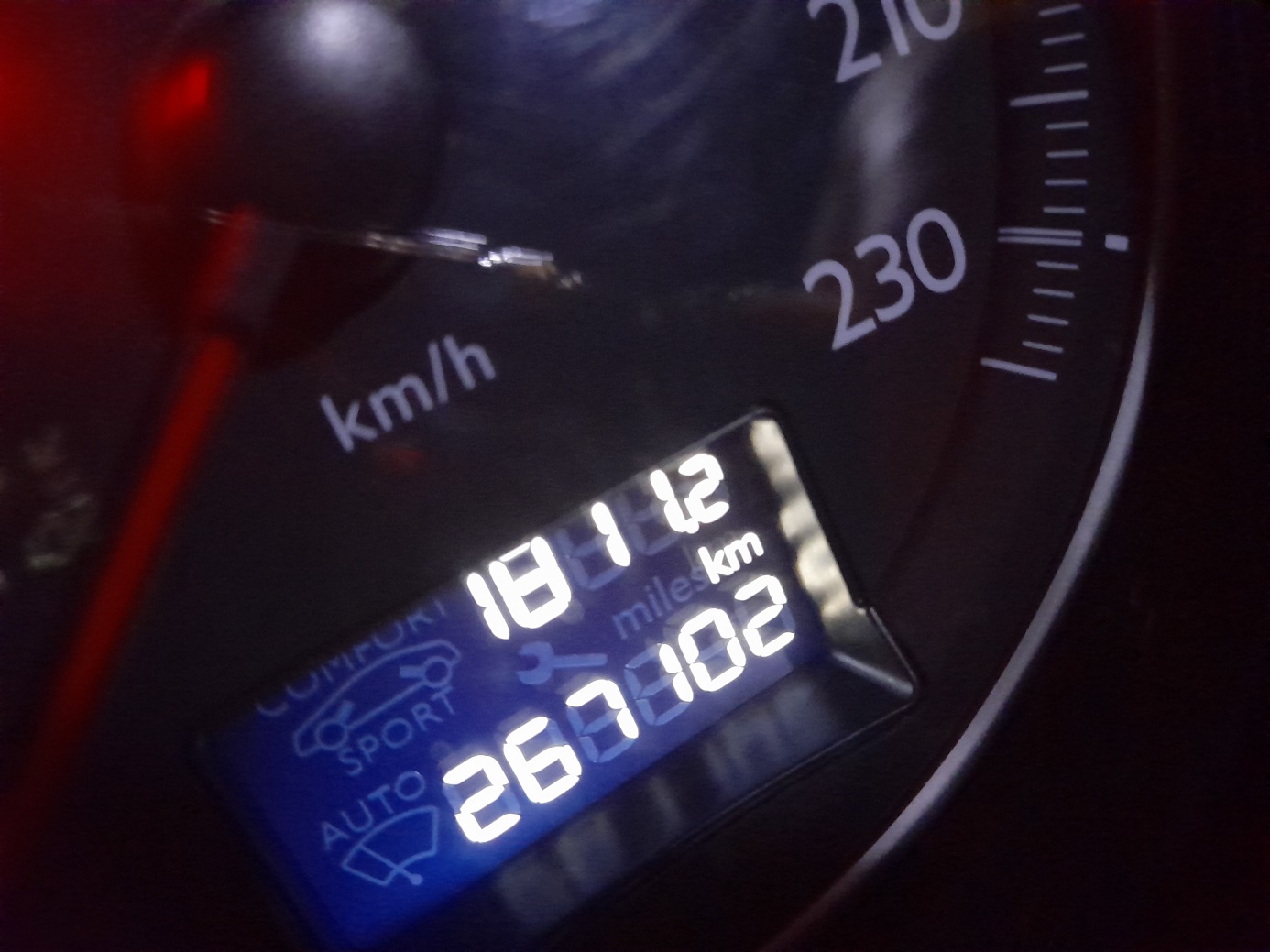 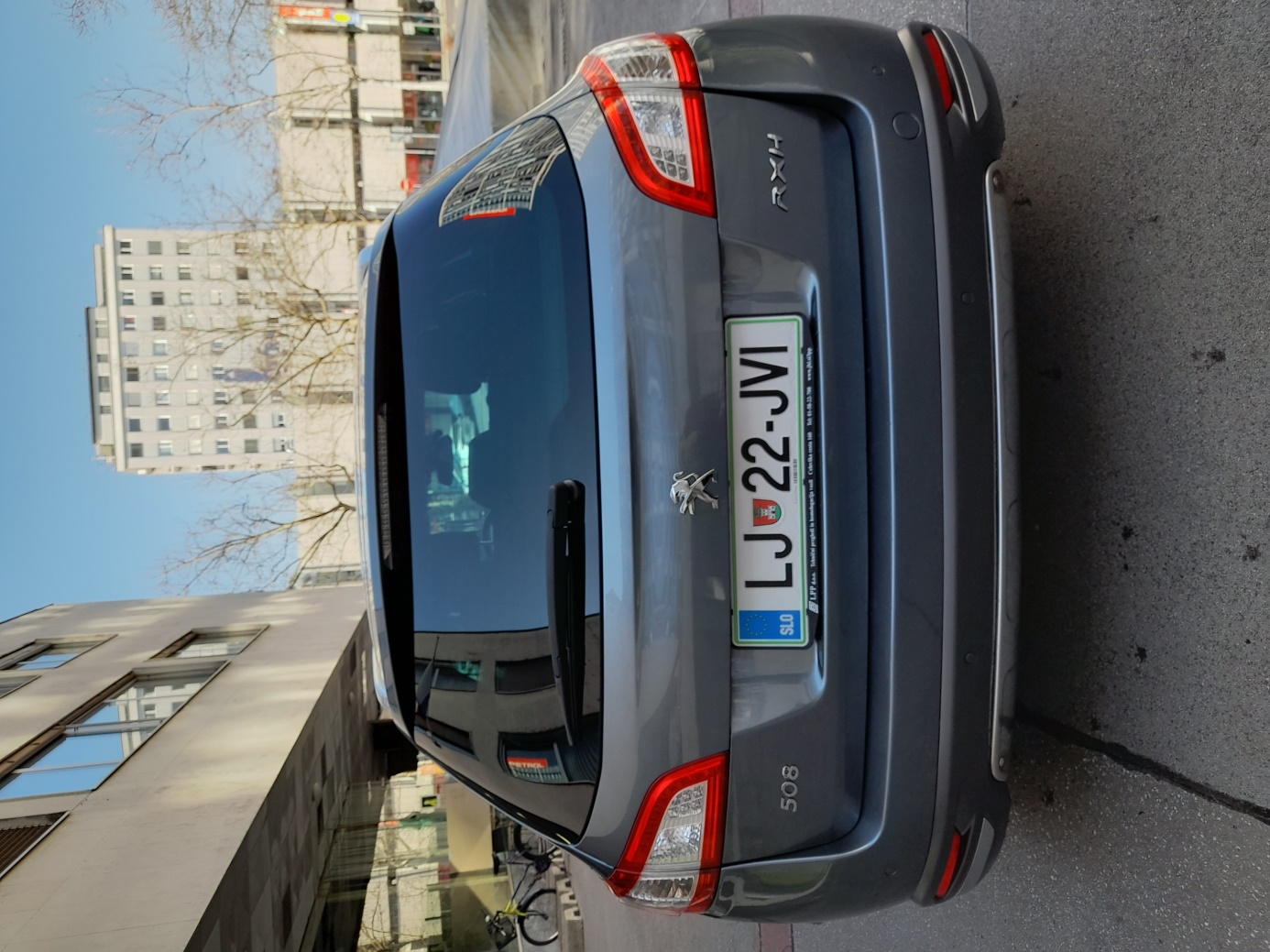 Moč motorja120 kWŠt. prevoženih kilometrov267.102Barva vozilaE7D SivaMotorDizelStanje vozilaSrednje ohranjeno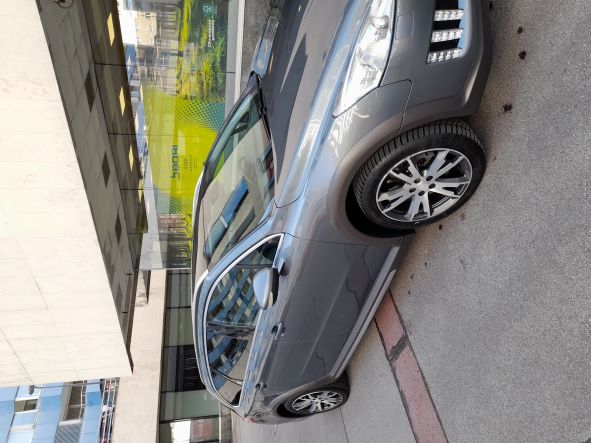 